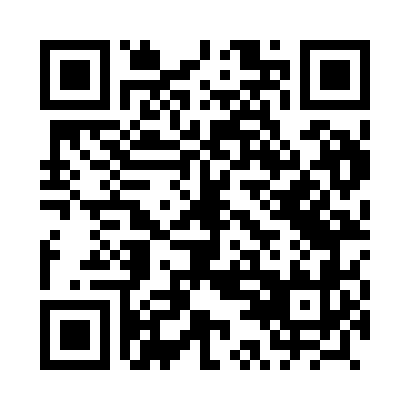 Prayer times for Slawiec, PolandMon 1 Apr 2024 - Tue 30 Apr 2024High Latitude Method: Angle Based RulePrayer Calculation Method: Muslim World LeagueAsar Calculation Method: HanafiPrayer times provided by https://www.salahtimes.comDateDayFajrSunriseDhuhrAsrMaghribIsha1Mon4:016:0512:365:027:089:052Tue3:586:0312:365:047:109:073Wed3:556:0012:355:057:129:104Thu3:515:5812:355:067:139:125Fri3:485:5612:355:087:159:156Sat3:455:5312:355:097:179:177Sun3:425:5112:345:107:199:208Mon3:395:4912:345:117:219:229Tue3:365:4612:345:137:229:2510Wed3:325:4412:345:147:249:2711Thu3:295:4212:335:157:269:3012Fri3:265:3912:335:167:289:3313Sat3:225:3712:335:187:309:3514Sun3:195:3512:335:197:319:3815Mon3:155:3212:325:207:339:4116Tue3:125:3012:325:217:359:4417Wed3:095:2812:325:227:379:4718Thu3:055:2612:325:247:399:5019Fri3:015:2312:315:257:409:5320Sat2:585:2112:315:267:429:5621Sun2:545:1912:315:277:449:5922Mon2:505:1712:315:287:4610:0223Tue2:475:1512:315:307:4810:0524Wed2:435:1212:305:317:4910:0825Thu2:395:1012:305:327:5110:1226Fri2:355:0812:305:337:5310:1527Sat2:315:0612:305:347:5510:1828Sun2:275:0412:305:357:5610:2229Mon2:235:0212:305:367:5810:2530Tue2:185:0012:305:378:0010:29